Client Evaluation of Nuevo Amanecer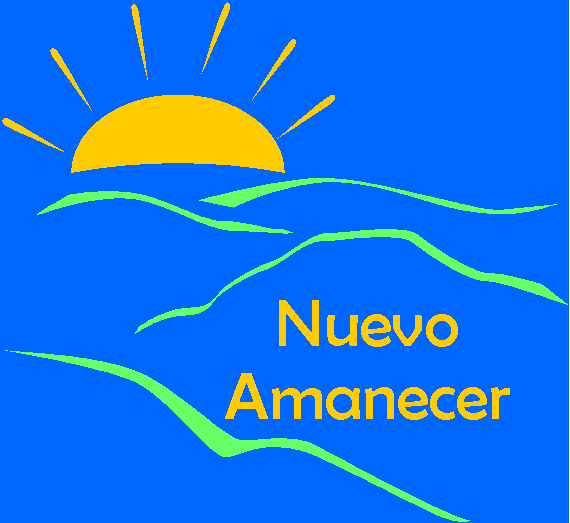 Thank you for participating in our project.  We would like your honest opinions about the Nuevo Amanecer program so that we can improve it.  Your answers are confidential. The interview will take 5 minutes.  We will send you $10 for completing it.When would you have liked to have started the Nuevo Amanecer program…? 1 When you got diagnosed with breast cancer2 When you were undergoing treatment such as chemotherapy or radiation 3 After you finished all treatment such as chemotherapy or radiationHow many sessions did you have with the Nuevo Amanecer Compañera or counselor? Write in the total number of sessions: ___________The entire Nuevo Amanecer program consists of a total of 10 sessions. Would you have preferred…   1 Fewer sessions 2 About the same time 3 More sessions How would you have preferred to receive the Nuevo Amanecer program?  Would you have preferred to receive it…1 In meetings with a Compañera, like the ones you had with your Compañera2 On the telephone with a Compañera 3 Through the workbook alone (without the Compañera)4 In group meetings with other women with breast cancer and a CompañeraTHANK YOU!PoorFairGoodVery GoodExcellentHow would you rate the overall quality of the Nuevo Amanecer program? 1 2 3 4 5How would you rate the overall quality of the Nuevo Amanecer workbook? 1 2 3 4 5How would you rate the overall quality of the Nuevo Amanecer DVD? 1 2 3 4 5How would you rate the skills of your Nuevo Amanecer Compañera or counselor? 1 2 3 4 5Not at allA little bitSomewhatQuite a bitVery MuchHow much did the Nuevo Amanecer program help you cope with your breast cancer? 1 2 3 4 5How much did the Nuevo Amanecer program help you better understand the information that your doctors gave you? 1 2 3 4 5Not at allA little easySomewhat easyQuite easyVery easyHow easy was it to understand the Nuevo Amanecer workbook? 1 2 3 4 5Not at allA little usefulSomewhat usefulQuite usefulVery usefulHow useful was the Nuevo Amanecer program? 1 2 3 4 5How useful was the Nuevo Amanecer workbook? 1 2 3 4 5How useful was the section on cancer information? 1 2 3 4 5How useful were the videos on cancer and its treatment? 1 2 3 4 5How useful was the survivorship care plan (it is the form where you can track your diagnosis and treatment)? 1 2 3 4 5How useful was the section on communicating with family members? 1 2 3 4 5How useful was the section on communicating with your doctors? 1 2 3 4 5How useful were the sections on managing your thoughts and mood? 1 2 3 4 5How useful were the sections on managing stress? 1 2 3 4 5How useful were the videos on deep breathing and visualization? 1 2 3 4 5How useful was the section on healthy living? 1 2 3 4 5How useful was the section on setting goals? 1 2 3 4 5Not at allSlightly convenientFairly convenientVery convenientHow convenient was the Nuevo Amanecer program? 1 2 3 4NeverRarelySometimesOftenHow often are you practicing now the skills you learned in the Nuevo Amanecer program? 1 2 3 4What changes or suggestions would you recommend to improve the Nuevo Amanecer program? What did you like about the Nuevo Amanecer program?